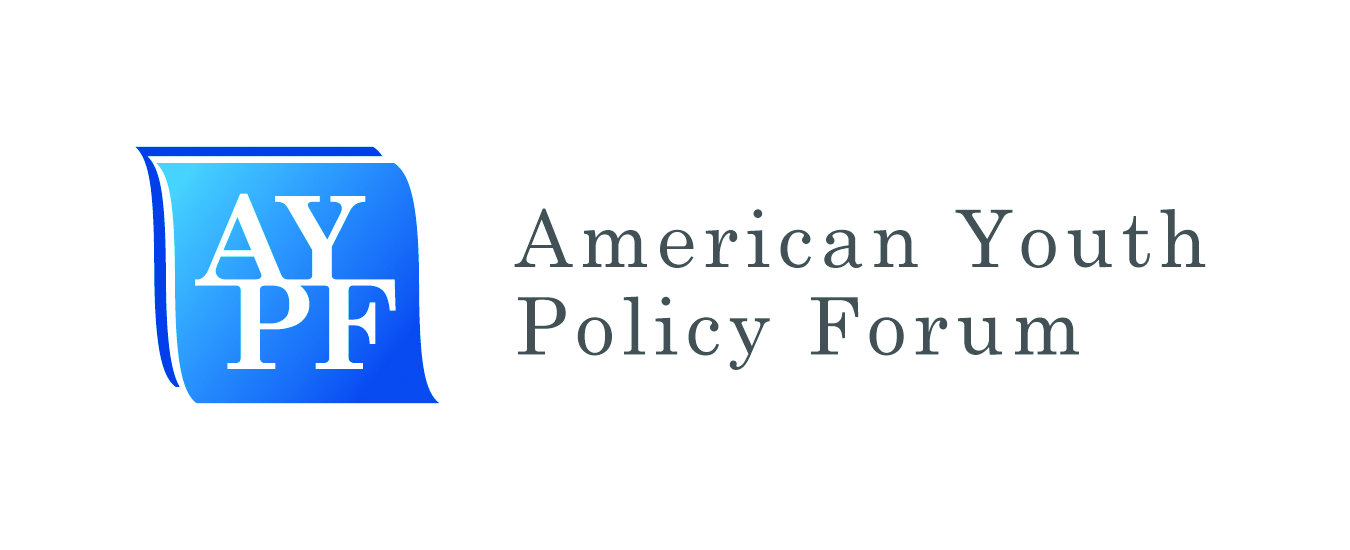 The Use of Student Surveys for Teacher Professional Development: Ongoing DiscussionHall of States
444 North Capitol Street NW 
Washington, D.C. 20001April 2nd, 2015AgendaOverviewStudent voice is an important yet often underutilized component of education, evaluation, and professional development. Opportunities for feedback from students that inform teacher practice and development are important.Student surveys such as Tripod are being utilized to connect student voice with teacher practice and development, in both formative and evaluative ways. GoalsAcknowledge the usefulness of student voice and surveys as a tool for teacher growth and development.Understand the range and progression of survey use across districts and states, including formative and evaluative. Discuss the policies and practices that facilitate the use of student surveys, as well as the challenges of implementation.Explore the ways in which pre-service teachers are being prepared to use and incorporate student feedback into their practice. 8:30 am Breakfast available9:00 am Welcome, AYPFAYPF will provide a welcome, overview of the day, and description of work thus far on student voice work. 9:15am Overview: Making the Case for Student Voice and Surveys, Rob RamsdellDescription: Rob Ramsdell will discuss the importance of student voice for teacher practice and professional development. He will also describe surveys (especially Tripod) as a tool for gauging student feedback and informing educators. Importance of student voice/surveysOverview of Tripod (7 C’s)Range of current uses and future plans9:45 am Participant Discussion and Q&A10:00 am District-Wide Approach Rob Ramsdell will provide an overview of the district-wide approach. 
Jana Burk, Executive Director of Teacher/Leadership Effectiveness Initiatives, Tulsa Public Schools  Description: Some districts have chosen to connect student surveys and teacher evaluation in more high stakes ways. During this session, participants will hear from districts that use student survey data as part of teacher evaluations. Questions/ideas for consideration:What is the process of stakeholder negotiation – who is involved in the conversations?How are survey results utilized?What are the policies in place at the local and state levels that facilitate the use of student surveys? What have the successes of implementation been? What are the challenges? 10:45 am Participant Discussion and Q&A11:00 am The Bottom-Up ApproachRob Ramsdell will provide an overview of the bottom-up approach. 
Penny Murray, Human Resources Operations, and John Stewart Project Manager, Hamilton County, Tennessee Schools (Via Conference Call)
Michael Dunlea, Teacher, Ocean Acres Elementary, America Achieves Teacher Fellow and Hope Street Group Teacher FellowDescription: Many districts are using student surveys as a formative tool that is not tied to professional decisions/consequences. During this session, participants will hear from districts that use surveys as formative tools. Questions/ideas for consideration:Process of teacher buy-inHow are survey results utilized?Concern that student voice is not validated unless tied to accountability/decision-making…11:45 am Participant Discussion and Q&A12:00 pm – 1:00pm Networking Lunch1:00 pm The Next Horizon Jennifer Carinci, Council for the Accreditation of Educator Preparation (CAEP)Description: Teacher preparation and accreditation programs are thinking increasingly about the role of student voice in the teaching profession. During this session, participants will hear about CAEP’s pilot program that is incorporating student surveys into the design of teacher preparation programs. Questions/ideas for consideration:What are the challenges to incorporating student surveys into teacher preparation programs? 1:45 pm Participant Discussion and Q&ADescription: Participants will have the opportunity to break into smaller groups to discuss ideas from the earlier sessions and questions with which they are grappling. 2:15 pm Report back from small group discussions, Wrap-Up and Conclusion (AYPF staff)  2:30 pm Event concludes